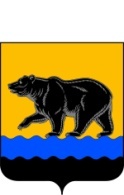 РОССИЙСКАЯ ФЕДЕРАЦИЯХАНТЫ-МАНСИЙСКИЙ АВТОНОМНЫЙ ОКРУГ – ЮГРА(Тюменская область)ТЕРРИТОРИАЛЬНАЯ ИЗБИРАТЕЛЬНАЯ КОМИССИЯ ГОРОДА НЕФТЕЮГАНСКАПОСТАНОВЛЕНИЕ   от  «28» августа  2016 года			                                                       №246/349   О внесении изменений в постановление территориальной избирательной комиссии города Нефтеюганска от 24 .04.2013 №6/20 «О формировании участковых избирательных комиссий»         На  основании   статьи  22,  п. 3 статьи 27 Федерального закона  
«Об  основных  гарантиях  избирательных  прав  и права на участие в референдуме  граждан  Российской Федерации», пунктов 1, 29  постановления Центральной избирательной комиссии Российской Федерации от 05.12.2012 №152/1137-6 «О порядке формирования резерва составов участковых избирательных комиссий и назначения нового члена участковой комиссии из резерва составов участковых комиссий» территориальная избирательная комиссия города Нефтеюганска постановляет:           1. Назначить членами участковых избирательных комиссий с правом решающего голоса кандидатуры из утвержденного резерва составов участковых избирательных комиссий:       2. Внести изменения в пункт состава участковой избирательной комиссии избирательного участка №218  в связи со сменой фамилии члена УИК, в следующей редакции:         2.1. Внести изменения в пункт состава участковой избирательной комиссии избирательного участка №223 в связи со сменой фамилии члена УИК, в следующей редакции:         2.2. Внести изменения в пункт состава участковой избирательной комиссии избирательного участка №237 в связи со сменой фамилии члена УИК, в следующей редакции: 3.Разместить настоящее постановление на странице «Избирательная комиссия» официального сайта администрации города Нефтеюганска.4.Контроль за исполнение настоящего постановления возложить на председателя территориальной избирательной комиссии города Нефтеюганска Мозолевскую С.С.Председатель территориальной     избирательной комиссии					                      С.С. МозолевскаяСекретарь территориальнойизбирательной комиссии					                      Н.В. Арестова	№№ УИКФамилия, имя, отчество члена УИК с правом решающего голосаСубъект выдвижения209Никитина Татьяна Ивановнасобрание избирателей 
по месту работы210Самигуллина Оксана Фарадиловнасобрание избирателей 
по месту работы210Бойко Екатерина Борисовнасобрание избирателей 
по месту работы210Матвеева Ольга МихайловнаМестное отделение политической партии «Справедливая Россия»210Крохалева Наталья Викторовнасобрание избирателей 
по месту работы211Мамаева Светлана Владимировнасобрание избирателей 
по месту работы211Бажина Наталья Осиповнасобрание избирателей по месту жительства211Чувилкина Галина Федоровнасобрание избирателей 
по месту работы212Большакова Татьяна Васильевнасобрание избирателей 
по месту работы212Лапшина Екатерина Васильевнасобрание избирателей 
по месту работы212Лысых Виктория Анатольевнасобрание избирателей 
по месту работы212Пинигина Наталья Анатольевнасобрание избирателей 
по месту работы212Шульга Наталья НиколаевнаМестное отделение политической партии «Справедливая Россия»212Артеева Маргарита ВладимировнаМестное отделение Всероссийской политической партии "ЕДИНАЯ РОССИЯ"216Киреев Вадим Александровичсобрание избирателей 
по месту жительства216Сазонова Любовь Николаевнасобрание избирателей 
по месту жительства216Спиридонова Ольга Ивановнасобрание избирателей 
по месту работы216Ильина Елена Александровнасобрание избирателей 
по месту жительства217Алыпов Владимир Евгеньевичсобрание избирателей 
по месту работы218Савченко Татьяна Владимировнасобрание избирателей 
по месту жительства219Барабанова Елена Николаевнасобрание избирателей 
по месту работы220Тимофеева Марина Владимировнасобрание избирателей 
по месту работы221Пяткова Наталья Викторовнасобрание избирателей 
по месту работы223Орешкина Мария Александровнасобрание избирателей 
по месту работы223Иштыбаева Вера ВениаминовнаХанты-Мансийское региональное отделение ЛДПР223Юдина Ксения АнатольевнаМестное отделение Всероссийской политической партии "ЕДИНАЯ РОССИЯ"224Юрик Наталья Александровнасобрание избирателей 
по месту работы224Петухова Татьяна АнатольевнаМестное отделение политической партии «Справедливая Россия»225Фокин Дмитрий ВладимировичХанты-Мансийское региональное отделение ЛДПР225Чеберяк Владимир НиколаевичМестное отделение Всероссийской политической партии "ЕДИНАЯ РОССИЯ"227Индин Владимир Викторовичсобрание избирателей 
по месту работы227Иванова Екатерина Викторовнасобрание избирателей 
по месту работы227Фазылова Алия Расимовнасобрание избирателей 
по месту работы228Репкина Наталья АнатольевнаМестное отделение Всероссийской политической партии "ЕДИНАЯ РОССИЯ"229Ахмедова ЖаннаЮрьевнаМестное отделение политической партии «Справедливая Россия»230Ульянов Наиль Александровичсобрание избирателей 
по месту работы230Куренкова Татьяна Николаевнасобрание избирателей 
по месту работы231Горных Марина МихайловнаМестное отделение Всероссийской политической партии "ЕДИНАЯ РОССИЯ"232Хузина АннаГеннадьевнасобрание избирателей 
по месту работы233Тагиров Айдын Азизага оглысобрание избирателей 
по месту работы233Старцева Дилара Фларитовнасобрание избирателей 
по месту жительства233Матова Екатерина Николаевнасобрание избирателей 
по месту жительства233Анкушев Валерий ВалерьевичМестное отделение политической партии «Справедливая Россия»234Никонов Игорь Васильевичсобрание избирателей 
по месту работы234Костарева (Якубова) Мария Александровнасобрание избирателей 
по месту работы235Королевич НикитиаВладимировичсобрание избирателей 
по месту работы237Паталахова Яна Олеговнасобрание избирателей 
по месту работы237Цыкало Екатерина АлександровнаХанты-Мансийское региональное отделение ЛДПР238Рыжутин Денис СергеевичХанты-Мансийское региональное отделение ЛДПР238Шайдуллина Ксения Альбертовнасобрание избирателей 
по месту работы238Мальцева Наталья Альбертовнасобрание избирателей 
по месту жительства238Ряписова Светлана Владимировнасобрание избирателей 
по месту работы238Атнабаев Леонид Валерьевичсобрание избирателей 
по месту работы240Костюк Оксана Ивановнасобрание избирателей 
по месту работы241Ковалева Елена Георгиевнасобрание избирателей 
по месту работы241Гладкова Ксения Андреевнасобрание избирателей 
по месту работы241Парфенов Евгений Ивановичсобрание избирателей 
по месту работы241Васильев Евгений Владимировичсобрание избирателей 
по месту работы241Пернай Людмила ВенедиктовнаМестное отделение Всероссийской политической партии "ЕДИНАЯ РОССИЯ"241Гладков Дмитрий Дмитриевич собрание избирателей 
по месту работы242Гаврюшова Зинаида Владимировнасобрание избирателей 
по месту работы244Жаринова Татьяна ВалерьевнаМестное отделение политической партии «Справедливая Россия»244Зайналов Даниял Алиевичсобрание избирателей 
по месту жительства244Щербакова Ольга БорисовнаХанты-Мансийское региональное отделение ЛДПР245Артамонова Людмила Алексеевнасобрание избирателей 
по месту жительства245Басырова Флора Кабировнасобрание избирателей 
по месту работы245Потапова Наталья Михайловнасобрание избирателей 
по месту работы246Саитов Альберт Рахматулловичсобрание избирателей по месту работы246Савельева Яна ОлеговнаМестное отделение политической партии «Справедливая Россия»246Сахарова Эльза Зайнулловнасобрание избирателей по месту работы246Глазырина Ирина МихайловнаХанты-Мансийское региональное отделение ЛДПР249Ютиш ГалинаФедоровнасобрание избирателей 
по месту работы250Русакова Светлана Викторовнасобрание избирателей 
по месту работы250Камиссарова Нина Николаевнсобрание избирателей по месту работы250Перевалова Анна Анатольевнасобрание избирателей по месту работы250Добринович Евгения Леонидовнасобрание избирателей 
по месту работы250Илюк Надежда Ивановнасобрание избирателей 
по месту жительства251Перфильева Ирина ИосифовнаМестное отделение политической партии «Справедливая Россия»251Залозных Елена Валериевнасобрание избирателей 
по месту работы251Мазунина Яна Геннадьевнасобрание избирателей 
по месту работы252Радаева Татьяна Ивановнасобрание избирателей 
по месту работы252Трифанова Маргарита Петровнасобрание избирателей 
по месту работы254Терёхина Анастасия ЕвгеньевнаМестное отделение политической партии «Справедливая Россия»254Дроздова Полина Николаевнасобрание избирателей 
по месту работы254Добренко Людмила Викторовнасобрание избирателей 
по месту жительства254Жернакова Анна Андреевнасобрание избирателей 
по месту жительства256Шевчук Марина Николаевнасобрание избирателей 
по месту работы258Салихов Ленад ФлюровичМестное отделение политической партии «Справедливая Россия»Храмова Анастасия Александровна10.08.1994Среднее (полное) общееСобрание избирателей по месту жительствамкр.13, д.31Шарипова Наталья Николаевна22.05.1980Высшее профессиональноеСобрание избирателей по месту работы-МКУКХ «Служба единого заказчика»Талашова Светлана Олеговна28.07.1987Высшее профессиональноеХанты-Мансийское окружное отделение политической партии «Коммунистическая партия Российской Федерации»